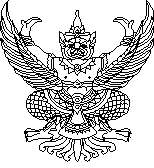 ที่  ..........................................  	   	                               โรงเรียน......................................        				                   		อำเภอ จังหวัดศรีสะเกษ        					    ๗  พฤศจิกายน  ๒๕๖๑เรื่อง	   ขอสมัครเข้าแข่งขันเรียน	   ผู้อำนวยการสำนักงานเขตพื้นที่การศึกษาประถมศึกษาศรีสะเกษ เขต ๑ 		ข้าพเจ้า............................................................ตำแหน่ง ผู้อำนวยการโรงเรียน................................................................อำเภอ..........................................จังหวัดศรีสะเกษ ขอส่งนักกีฬาเข้าแข่งขัน............ รุ่นอายุ...........ปี 				ข้าพเจ้าขอรับรองว่า นักกีฬาที่อยู่ในทะเบียนนี้ มีสภาพเป็นนักเรียนของโรงเรียนและ           มีคุณสมบัติถูกต้องตามประกาศของสำนักงานเขตพื้นที่การศึกษาประถมศึกษาศรีสะเกษ เขต ๑ และยินดีปฏิบัติตามหลักเกณฑ์ที่กำหนดทุกประการ 		จึงเรียนมาเพื่อทราบ						      ขอแสดงความนับถือ	(............................................)ผู้อำนวยการโรงเรียน......................................โทรศัพท์ติดต่อ………………………….บัญชีรายชื่อนักกีฬา ผู้ควบคุม ผู้จัดการทีม ผู้ฝึกสอนการแข่งขันกีฬา สพฐ. เกมส์ ชนิดกีฬา  ........   รุ่นอายุ.......ปีทีม โรงเรียน....................................................................ทะเบียนรูปนักกีฬา   รุ่นอายุ    ปี----------------------------------------------------------------------------------------------------------------------------------------------------------------------------------------------------------------------------------------------------------------ทีม โรงเรียน...............................................................................................................................................1.............................      2.............................     3.............................     4.............................    5............................                 ผู้จัดการทีม                ผู้ควบคุมทีม                ผู้ฝึกสอน               ผู้ช่วยผู้ฝึกสอน           ผู้ช่วยผู้ฝึกสอนนักกีฬา1.............................      2.............................     3.............................     4.............................    5..........................             6.............................      7.............................     8.............................     9.............................    10..........................             11...........................     12...........................      13...........................    14...........................    15..........................             หนังสือยินยอมผู้ปกครอง 	ข้าพเจ้า .................................................สกุล............................................................................................ เป็นผู้ปกครองโดยชอบธรรมของ ...........................................สกุล.............................................. ซึ่งกำลังศึกษาอยู่ที่ โรงเรียน...........................................................................................................  	ขอรับรองว่า .......................................................สกุล.................................................. มีความประพฤติเรียบร้อย และอนุญาตให้เข้าแข่งขันกีฬา  รุ่นอายุ     ปี ชาย  ซึ่งสำนักงานคณะกรรมการการศึกษาขั้นพื้นฐาน เป็นผู้ดำเนินการจัดการแข่งขัน โดยมอบให้สำนักงานเขตพื้นที่การศึกษาประถมศึกษาศรีสะเกษ เขต ๑ เป็นเจ้าภาพจัดการแข่งขัน หากบาดเจ็บ เสียหาย หรือได้รับอันตรายจากการแข่งขัน ข้าพเจ้าไม่เรียกร้องค่าเสียหายจากสำนักงานเขตพื้นที่การศึกษาประถมศึกษาศรีสะเกษ เขต ๑  และสำนักงานคณะกรรมการการศึกษาขั้นพื้นฐาน แต่อย่างใดลงชื่อ...................................................     (....................................................)ผู้ปกครองใบสมัครเข้าร่วมการแข่งขันกีฬารุ่นอายุ     ปี   [ ] ชาย  [ ] หญิงวันที่............เดือน..............................พ.ศ............... 	            ข้าพเจ้า........................................................นามสกุล....................................................... เกิดวันที่.......เดือน...............................พ.ศ........... อายุ.......ปี   โรงเรียน.......................................................................  โทรศัพท์.......................................... ขอสมัครเข้าร่วมการแข่งขันกีฬา รุ่นอายุ    ปี ชาย และยินดีที่จะปฏิบัติตามกฎระเบียบการแข่งขันกีฬานักเรียนดังกล่าวทุกประการลงชื่อ..............................................ผู้สมัคร(..................................................)--------------------------------------------------------------------------------------------------------------------------------------คำรับรองของหัวหน้าสถานศึกษา 	 ข้าพเจ้า.................................................. ตำแหน่งผู้อำนวยการโรงเรียน........................................ ขอรับรองว่า (ด.ช./นาย)..........................................................อายุ..........ปี ปัจจุบันกำลังเรียนอยู่ชั้น.............. เลขประจำตัวนักเรียน...............................เป็นผู้มีระเบียบวินัยและยินดีที่ปฏิบัติตามระเบียบการแข่งขันกีฬาในครั้งนี้ทุกประการ  ข้าพเจ้าได้แนบหลักฐาน ปพ.1 มาด้วยแล้ว(.........................................................)ผู้อำนวยการโรงเรียนหมายเลขชื่อ – สกุลเลขบัตรประชาชนลายมือชื่อ123456789101112131415ผู้ควบคุมทีมผู้จัดการทีมผู้ฝึกสอนผู้ช่วยผู้ฝึกสอนผู้ช่วยผู้ฝึกสอน